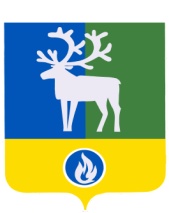 СЕЛЬСКОЕ ПОСЕЛЕНИЕ ВЕРХНЕКАЗЫМСКИЙБЕЛОЯРСКИЙ РАЙОНХАНТЫ-МАНСИЙСКИЙ АВТОНОМНЫЙ ОКРУГ – ЮГРААДМИНИСТРАЦИЯ	СЕЛЬСКОГО ПОСЕЛЕНИЯ ПОСТАНОВЛЕНИЕот 24 ноября 2014 года    	                                               	      	                                      № 154Об определении мест применения пиротехнических изделий на территории сельского поселения Верхнеказымский	В  соответствии с пунктом 9 части 1 статьи 14 Федерального закона от 06 октября 2003 года № 131-ФЗ «Об общих принципах организации местного самоуправления в Российской Федерации», статьей 19 Федерального закона от 21 декабря 1994 года            № 69-ФЗ «О пожарной безопасности», Правилами противопожарного режима в Российской Федерации, утвержденными постановлением Правительства Российской Федерации от 25 апреля 2012 года № 390, в целях обеспечения выполнения первичных мер пожарной безопасности на территории сельского поселения Верхнеказымский при проведения новогодних и рождественских праздников п о с т а н о в л я ю:1. Определить место для применения пиротехнических изделий населением сельского поселения Верхнеказымский в период проведения новогодних и рождественских праздников с 31 декабря 2014 года по 11 января 2015 года: район аллеи, соединяющий площадь сельского дома культуры и автодорогу, на расстоянии не ближе  от строений.2. Заместителю главы муниципального образования, заведующему сектором администрации сельского поселения Верхнеказымский В.В.Синцову организовать информирование населения сельского поселения Верхнеказымский о местах применения пиротехнических изделий в период проведения новогодних и рождественских праздников с 31 декабря 2014 года по 11 января 2015 года.3. Директору филиала казенного учреждения «Центроспас-Югория» по Белоярскому району Ханты-Мансийского автономного округа – Югры (Балега Э.П.), временно исполняющему обязанности начальника отдела Министерства внутренних дел по Белоярскому району (Борискину Ю.П.) и главному врачу бюджетного учреждения Ханты-Мансийского автономного округа – Югры «Белоярская районная больница» (Маренко А.М.) обеспечить контроль за применением населением сельского поселения Верхнеказымский пиротехнических изделий и агитацию о возможных несчастных случаях при их применении в период проведения новогодних и рождественских праздников с       31 декабря 2014 года по 11 января 2015 года.	4. Настоящее постановление опубликовать в газете «Белоярские вести».	5. Контроль за выполнением постановления  возложить на заместителя главы муниципального образования, заведующего сектором администрации сельского поселения Верхнеказымский В.В.Синцова.Глава сельского поселения                                                                                     Г.Н.Бандысик